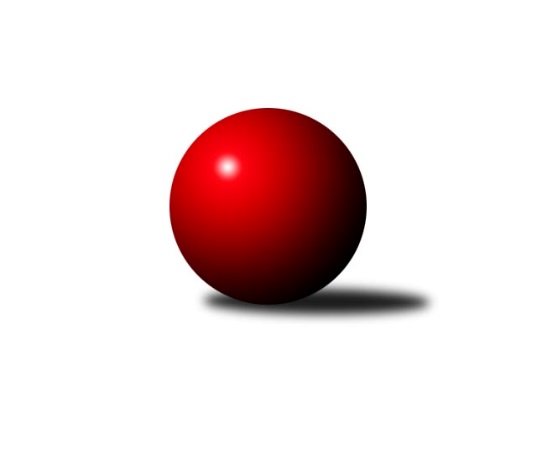 Č.6Ročník 2021/2022	13.6.2024 Jihomoravský KP2 jih 2021/2022Statistika 6. kolaTabulka družstev:		družstvo	záp	výh	rem	proh	skore	sety	průměr	body	plné	dorážka	chyby	1.	SK Podlužan Prušánky D	6	6	0	0	31.5 : 4.5 	(36.5 : 11.5)	1835	12	1259	576	22.8	2.	SK STAK Domanín	6	5	0	1	28.0 : 8.0 	(32.5 : 15.5)	1679	10	1162	516	32.3	3.	TJ Sokol Šanov C	6	5	0	1	25.0 : 11.0 	(29.5 : 18.5)	1670	10	1180	489	29.7	4.	TJ Sokol Kuchařovice	6	5	0	1	24.0 : 12.0 	(26.5 : 21.5)	1713	10	1175	538	32.8	5.	TJ Sokol Šanov D	6	4	0	2	25.0 : 11.0 	(34.5 : 13.5)	1694	8	1190	505	28.2	6.	KK Vyškov E	6	4	0	2	24.0 : 12.0 	(29.5 : 18.5)	1669	8	1165	505	36.3	7.	TJ Sokol Mistřín D	6	4	0	2	21.0 : 15.0 	(26.0 : 22.0)	1573	8	1121	452	49.5	8.	SK Podlužan Prušánky C	6	3	0	3	19.0 : 17.0 	(25.5 : 22.5)	1737	6	1201	536	30	9.	SK Baník Ratíškovice D	6	2	0	4	16.5 : 19.5 	(25.0 : 23.0)	1557	4	1133	424	42.2	10.	TJ Sokol Vracov C	6	2	0	4	14.5 : 21.5 	(18.5 : 29.5)	1600	4	1140	461	44.5	11.	KK Vyškov G	6	2	0	4	14.0 : 22.0 	(20.5 : 27.5)	1602	4	1120	482	31.8	12.	KC Hodonín	6	0	0	6	6.0 : 30.0 	(12.5 : 35.5)	1572	0	1115	457	49.3	13.	KK Vyškov F	6	0	0	6	3.0 : 33.0 	(13.0 : 35.0)	1468	0	1066	402	57.2	14.	TJ Jiskra Kyjov B	6	0	0	6	0.5 : 35.5 	(6.0 : 42.0)	1418	0	1029	389	53.8Tabulka doma:		družstvo	záp	výh	rem	proh	skore	sety	průměr	body	maximum	minimum	1.	SK Podlužan Prušánky D	3	3	0	0	15.5 : 2.5 	(17.0 : 7.0)	1892	6	1969	1797	2.	SK STAK Domanín	3	3	0	0	15.0 : 3.0 	(16.0 : 8.0)	1598	6	1627	1555	3.	TJ Sokol Kuchařovice	3	3	0	0	15.0 : 3.0 	(14.5 : 9.5)	1783	6	1817	1752	4.	TJ Sokol Mistřín D	3	3	0	0	14.0 : 4.0 	(17.0 : 7.0)	1633	6	1643	1623	5.	TJ Sokol Šanov C	3	3	0	0	14.0 : 4.0 	(16.5 : 7.5)	1706	6	1771	1665	6.	KK Vyškov E	3	2	0	1	13.0 : 5.0 	(18.0 : 6.0)	1591	4	1632	1535	7.	TJ Sokol Šanov D	3	2	0	1	12.0 : 6.0 	(16.5 : 7.5)	1759	4	1783	1721	8.	SK Baník Ratíškovice D	3	2	0	1	11.5 : 6.5 	(14.0 : 10.0)	1646	4	1670	1624	9.	SK Podlužan Prušánky C	3	1	0	2	7.0 : 11.0 	(10.5 : 13.5)	1817	2	1890	1769	10.	KK Vyškov G	3	1	0	2	6.0 : 12.0 	(11.0 : 13.0)	1535	2	1671	1264	11.	TJ Sokol Vracov C	3	1	0	2	5.0 : 13.0 	(7.0 : 17.0)	1560	2	1624	1481	12.	KK Vyškov F	3	0	0	3	2.0 : 16.0 	(6.0 : 18.0)	1394	0	1447	1356	13.	KC Hodonín	3	0	0	3	2.0 : 16.0 	(5.0 : 19.0)	1557	0	1593	1514	14.	TJ Jiskra Kyjov B	3	0	0	3	0.0 : 18.0 	(3.0 : 21.0)	1423	0	1460	1369Tabulka venku:		družstvo	záp	výh	rem	proh	skore	sety	průměr	body	maximum	minimum	1.	SK Podlužan Prušánky D	3	3	0	0	16.0 : 2.0 	(19.5 : 4.5)	1836	6	1898	1737	2.	TJ Sokol Šanov D	3	2	0	1	13.0 : 5.0 	(18.0 : 6.0)	1673	4	1747	1616	3.	SK STAK Domanín	3	2	0	1	13.0 : 5.0 	(16.5 : 7.5)	1705	4	1721	1694	4.	SK Podlužan Prušánky C	3	2	0	1	12.0 : 6.0 	(15.0 : 9.0)	1697	4	1762	1619	5.	TJ Sokol Šanov C	3	2	0	1	11.0 : 7.0 	(13.0 : 11.0)	1682	4	1740	1622	6.	KK Vyškov E	3	2	0	1	11.0 : 7.0 	(11.5 : 12.5)	1695	4	1802	1621	7.	TJ Sokol Kuchařovice	3	2	0	1	9.0 : 9.0 	(12.0 : 12.0)	1689	4	1789	1592	8.	TJ Sokol Vracov C	3	1	0	2	9.5 : 8.5 	(11.5 : 12.5)	1614	2	1754	1544	9.	KK Vyškov G	3	1	0	2	8.0 : 10.0 	(9.5 : 14.5)	1625	2	1717	1448	10.	TJ Sokol Mistřín D	3	1	0	2	7.0 : 11.0 	(9.0 : 15.0)	1542	2	1645	1358	11.	SK Baník Ratíškovice D	3	0	0	3	5.0 : 13.0 	(11.0 : 13.0)	1527	0	1587	1421	12.	KC Hodonín	3	0	0	3	4.0 : 14.0 	(7.5 : 16.5)	1580	0	1669	1383	13.	KK Vyškov F	3	0	0	3	1.0 : 17.0 	(7.0 : 17.0)	1490	0	1534	1455	14.	TJ Jiskra Kyjov B	3	0	0	3	0.5 : 17.5 	(3.0 : 21.0)	1416	0	1487	1309Tabulka podzimní části:		družstvo	záp	výh	rem	proh	skore	sety	průměr	body	doma	venku	1.	SK Podlužan Prušánky D	6	6	0	0	31.5 : 4.5 	(36.5 : 11.5)	1835	12 	3 	0 	0 	3 	0 	0	2.	SK STAK Domanín	6	5	0	1	28.0 : 8.0 	(32.5 : 15.5)	1679	10 	3 	0 	0 	2 	0 	1	3.	TJ Sokol Šanov C	6	5	0	1	25.0 : 11.0 	(29.5 : 18.5)	1670	10 	3 	0 	0 	2 	0 	1	4.	TJ Sokol Kuchařovice	6	5	0	1	24.0 : 12.0 	(26.5 : 21.5)	1713	10 	3 	0 	0 	2 	0 	1	5.	TJ Sokol Šanov D	6	4	0	2	25.0 : 11.0 	(34.5 : 13.5)	1694	8 	2 	0 	1 	2 	0 	1	6.	KK Vyškov E	6	4	0	2	24.0 : 12.0 	(29.5 : 18.5)	1669	8 	2 	0 	1 	2 	0 	1	7.	TJ Sokol Mistřín D	6	4	0	2	21.0 : 15.0 	(26.0 : 22.0)	1573	8 	3 	0 	0 	1 	0 	2	8.	SK Podlužan Prušánky C	6	3	0	3	19.0 : 17.0 	(25.5 : 22.5)	1737	6 	1 	0 	2 	2 	0 	1	9.	SK Baník Ratíškovice D	6	2	0	4	16.5 : 19.5 	(25.0 : 23.0)	1557	4 	2 	0 	1 	0 	0 	3	10.	TJ Sokol Vracov C	6	2	0	4	14.5 : 21.5 	(18.5 : 29.5)	1600	4 	1 	0 	2 	1 	0 	2	11.	KK Vyškov G	6	2	0	4	14.0 : 22.0 	(20.5 : 27.5)	1602	4 	1 	0 	2 	1 	0 	2	12.	KC Hodonín	6	0	0	6	6.0 : 30.0 	(12.5 : 35.5)	1572	0 	0 	0 	3 	0 	0 	3	13.	KK Vyškov F	6	0	0	6	3.0 : 33.0 	(13.0 : 35.0)	1468	0 	0 	0 	3 	0 	0 	3	14.	TJ Jiskra Kyjov B	6	0	0	6	0.5 : 35.5 	(6.0 : 42.0)	1418	0 	0 	0 	3 	0 	0 	3Tabulka jarní části:		družstvo	záp	výh	rem	proh	skore	sety	průměr	body	doma	venku	1.	KK Vyškov G	0	0	0	0	0.0 : 0.0 	(0.0 : 0.0)	0	0 	0 	0 	0 	0 	0 	0 	2.	SK STAK Domanín	0	0	0	0	0.0 : 0.0 	(0.0 : 0.0)	0	0 	0 	0 	0 	0 	0 	0 	3.	SK Baník Ratíškovice D	0	0	0	0	0.0 : 0.0 	(0.0 : 0.0)	0	0 	0 	0 	0 	0 	0 	0 	4.	TJ Sokol Šanov D	0	0	0	0	0.0 : 0.0 	(0.0 : 0.0)	0	0 	0 	0 	0 	0 	0 	0 	5.	SK Podlužan Prušánky D	0	0	0	0	0.0 : 0.0 	(0.0 : 0.0)	0	0 	0 	0 	0 	0 	0 	0 	6.	TJ Sokol Kuchařovice	0	0	0	0	0.0 : 0.0 	(0.0 : 0.0)	0	0 	0 	0 	0 	0 	0 	0 	7.	KC Hodonín	0	0	0	0	0.0 : 0.0 	(0.0 : 0.0)	0	0 	0 	0 	0 	0 	0 	0 	8.	TJ Sokol Mistřín D	0	0	0	0	0.0 : 0.0 	(0.0 : 0.0)	0	0 	0 	0 	0 	0 	0 	0 	9.	KK Vyškov E	0	0	0	0	0.0 : 0.0 	(0.0 : 0.0)	0	0 	0 	0 	0 	0 	0 	0 	10.	TJ Jiskra Kyjov B	0	0	0	0	0.0 : 0.0 	(0.0 : 0.0)	0	0 	0 	0 	0 	0 	0 	0 	11.	TJ Sokol Šanov C	0	0	0	0	0.0 : 0.0 	(0.0 : 0.0)	0	0 	0 	0 	0 	0 	0 	0 	12.	TJ Sokol Vracov C	0	0	0	0	0.0 : 0.0 	(0.0 : 0.0)	0	0 	0 	0 	0 	0 	0 	0 	13.	KK Vyškov F	0	0	0	0	0.0 : 0.0 	(0.0 : 0.0)	0	0 	0 	0 	0 	0 	0 	0 	14.	SK Podlužan Prušánky C	0	0	0	0	0.0 : 0.0 	(0.0 : 0.0)	0	0 	0 	0 	0 	0 	0 	0 Zisk bodů pro družstvo:		jméno hráče	družstvo	body	zápasy	v %	dílčí body	sety	v %	1.	Jana Kurialová 	KK Vyškov E 	6	/	6	(100%)	11	/	12	(92%)	2.	Richard Juřík 	SK STAK Domanín  	5	/	5	(100%)	9	/	10	(90%)	3.	Jakub Toman 	SK Podlužan Prušánky D 	5	/	5	(100%)	8	/	10	(80%)	4.	Zbyněk Vašina 	SK STAK Domanín  	5	/	6	(83%)	9.5	/	12	(79%)	5.	Kristýna Blechová 	TJ Sokol Šanov D 	5	/	6	(83%)	9	/	12	(75%)	6.	Milan Číhal 	TJ Sokol Kuchařovice 	4	/	4	(100%)	8	/	8	(100%)	7.	Aleš Zálešák 	SK Podlužan Prušánky D 	4	/	4	(100%)	6	/	8	(75%)	8.	Martina Nejedlíková 	TJ Sokol Vracov C 	4	/	4	(100%)	4.5	/	8	(56%)	9.	Michal Tušl 	SK Podlužan Prušánky D 	4	/	5	(80%)	9	/	10	(90%)	10.	Pavel Martinek 	TJ Sokol Šanov C 	4	/	5	(80%)	8	/	10	(80%)	11.	Radek Vrška 	TJ Sokol Šanov D 	4	/	5	(80%)	7	/	10	(70%)	12.	Zdeněk Hosaja 	SK Podlužan Prušánky C 	4	/	5	(80%)	6.5	/	10	(65%)	13.	Darina Kubíčková 	KK Vyškov G 	4	/	6	(67%)	8	/	12	(67%)	14.	Dušan Jalůvka 	TJ Sokol Kuchařovice 	4	/	6	(67%)	8	/	12	(67%)	15.	Jakub Juřík 	SK STAK Domanín  	4	/	6	(67%)	7.5	/	12	(63%)	16.	Milana Alánová 	KK Vyškov E 	4	/	6	(67%)	7	/	12	(58%)	17.	Vendula Štrajtová 	KK Vyškov G 	4	/	6	(67%)	6	/	12	(50%)	18.	Stanislav Zálešák 	SK Podlužan Prušánky D 	3	/	3	(100%)	5	/	6	(83%)	19.	Marta Beranová 	SK Baník Ratíškovice D 	3	/	3	(100%)	3	/	6	(50%)	20.	Jaroslav Šindelář 	TJ Sokol Šanov D 	3	/	4	(75%)	6.5	/	8	(81%)	21.	Pavel Petrů 	TJ Sokol Šanov C 	3	/	4	(75%)	6.5	/	8	(81%)	22.	Tomáš Koplík st.	SK Baník Ratíškovice D 	3	/	4	(75%)	6	/	8	(75%)	23.	Adam Podéšť 	SK Baník Ratíškovice D 	3	/	4	(75%)	6	/	8	(75%)	24.	Jitka Usnulová 	KK Vyškov E 	3	/	4	(75%)	5	/	8	(63%)	25.	Tomáš Slížek 	SK Podlužan Prušánky C 	3	/	4	(75%)	4	/	8	(50%)	26.	Ivana Blechová 	TJ Sokol Šanov D 	3	/	5	(60%)	8	/	10	(80%)	27.	Miroslav Vojtěch 	TJ Sokol Kuchařovice 	3	/	5	(60%)	6	/	10	(60%)	28.	Dan Schüler 	KC Hodonín 	3	/	5	(60%)	6	/	10	(60%)	29.	Marta Volfová 	TJ Sokol Šanov C 	3	/	5	(60%)	5	/	10	(50%)	30.	Zbyněk Kasal 	TJ Sokol Kuchařovice 	3	/	5	(60%)	4.5	/	10	(45%)	31.	Josef Toman 	SK Podlužan Prušánky D 	2.5	/	4	(63%)	5.5	/	8	(69%)	32.	Marcel Šebek 	SK Baník Ratíškovice D 	2.5	/	5	(50%)	5	/	10	(50%)	33.	Dennis Urc 	TJ Sokol Mistřín D 	2	/	2	(100%)	4	/	4	(100%)	34.	Adam Pavel Špaček 	TJ Sokol Mistřín D 	2	/	2	(100%)	4	/	4	(100%)	35.	Lubomír Kyselka 	TJ Sokol Mistřín D 	2	/	2	(100%)	3	/	4	(75%)	36.	Drahomír Urc 	TJ Sokol Mistřín D 	2	/	2	(100%)	3	/	4	(75%)	37.	Jana Kulová 	TJ Sokol Šanov C 	2	/	3	(67%)	5	/	6	(83%)	38.	Pavel Pěček 	TJ Sokol Mistřín D 	2	/	3	(67%)	3	/	6	(50%)	39.	Vojtěch Filípek 	SK STAK Domanín  	2	/	3	(67%)	2.5	/	6	(42%)	40.	Libor Kuja 	SK Podlužan Prušánky C 	2	/	4	(50%)	5	/	8	(63%)	41.	Jan Vejmola 	KK Vyškov F 	2	/	4	(50%)	4.5	/	8	(56%)	42.	Josef Šlahůnek 	SK STAK Domanín  	2	/	4	(50%)	4	/	8	(50%)	43.	Filip Benada 	SK Podlužan Prušánky C 	2	/	5	(40%)	5	/	10	(50%)	44.	Lucie Horalíková 	KK Vyškov G 	2	/	5	(40%)	4	/	10	(40%)	45.	Lukáš Ingr 	KC Hodonín 	2	/	5	(40%)	3	/	10	(30%)	46.	Radek Břečka 	TJ Sokol Vracov C 	1.5	/	4	(38%)	3	/	8	(38%)	47.	Václav Luža 	TJ Sokol Mistřín D 	1	/	1	(100%)	2	/	2	(100%)	48.	Ludmila Tomiczková 	KK Vyškov E 	1	/	1	(100%)	2	/	2	(100%)	49.	Petr Blecha 	TJ Sokol Šanov D 	1	/	1	(100%)	2	/	2	(100%)	50.	Štěpán Kříž 	KC Hodonín 	1	/	1	(100%)	2	/	2	(100%)	51.	Jana Kovářová 	KK Vyškov E 	1	/	1	(100%)	1.5	/	2	(75%)	52.	Milan Šimek 	SK Podlužan Prušánky C 	1	/	2	(50%)	3	/	4	(75%)	53.	Ivan Torony 	TJ Sokol Šanov D 	1	/	2	(50%)	2	/	4	(50%)	54.	Ilona Lužová 	TJ Sokol Mistřín D 	1	/	2	(50%)	2	/	4	(50%)	55.	Michal Plášek 	TJ Sokol Vracov C 	1	/	2	(50%)	2	/	4	(50%)	56.	Antonín Pihar 	SK Podlužan Prušánky C 	1	/	2	(50%)	2	/	4	(50%)	57.	Oldřiška Varmužová 	TJ Sokol Šanov C 	1	/	2	(50%)	1	/	4	(25%)	58.	Zdeněk Klečka 	SK Podlužan Prušánky D 	1	/	3	(33%)	3	/	6	(50%)	59.	Veronika Presová 	TJ Sokol Vracov C 	1	/	3	(33%)	2	/	6	(33%)	60.	Stanislav Červenka 	TJ Sokol Šanov C 	1	/	3	(33%)	2	/	6	(33%)	61.	Nikola Plášková 	TJ Sokol Vracov C 	1	/	3	(33%)	2	/	6	(33%)	62.	Michal Šmýd 	TJ Sokol Vracov C 	1	/	4	(25%)	3	/	8	(38%)	63.	Ondřej Repík 	TJ Sokol Vracov C 	1	/	4	(25%)	2	/	8	(25%)	64.	Martin Švrček 	SK Baník Ratíškovice D 	1	/	5	(20%)	4	/	10	(40%)	65.	Jiří Alán 	KK Vyškov F 	1	/	5	(20%)	3.5	/	10	(35%)	66.	Běla Omastová 	KK Vyškov E 	1	/	5	(20%)	3	/	10	(30%)	67.	Petr Růžička 	TJ Jiskra Kyjov B 	0.5	/	3	(17%)	1	/	6	(17%)	68.	Pavel Důbrava 	KC Hodonín 	0	/	1	(0%)	1	/	2	(50%)	69.	Jakub Vančík 	TJ Jiskra Kyjov B 	0	/	1	(0%)	0	/	2	(0%)	70.	Monika Sladká 	TJ Sokol Šanov D 	0	/	1	(0%)	0	/	2	(0%)	71.	Jiří Ksenič 	TJ Sokol Kuchařovice 	0	/	1	(0%)	0	/	2	(0%)	72.	Sabina Šebelová 	KK Vyškov G 	0	/	1	(0%)	0	/	2	(0%)	73.	Jiří Lauko 	SK Podlužan Prušánky C 	0	/	1	(0%)	0	/	2	(0%)	74.	Michaela Malinková 	KK Vyškov E 	0	/	1	(0%)	0	/	2	(0%)	75.	Petr Bařina 	TJ Sokol Mistřín D 	0	/	2	(0%)	1	/	4	(25%)	76.	František Jelínek 	KK Vyškov F 	0	/	2	(0%)	1	/	4	(25%)	77.	Eva Paulíčková 	TJ Jiskra Kyjov B 	0	/	2	(0%)	0.5	/	4	(13%)	78.	Petr Bábíček 	SK Baník Ratíškovice D 	0	/	2	(0%)	0	/	4	(0%)	79.	Kateřina Bařinová 	TJ Sokol Mistřín D 	0	/	3	(0%)	2	/	6	(33%)	80.	Dušan Urubek 	TJ Sokol Mistřín D 	0	/	3	(0%)	1	/	6	(17%)	81.	Karel Nahodil 	TJ Sokol Kuchařovice 	0	/	3	(0%)	0	/	6	(0%)	82.	Alice Paulíčková 	TJ Jiskra Kyjov B 	0	/	3	(0%)	0	/	6	(0%)	83.	Soňa Pavlová 	KK Vyškov F 	0	/	4	(0%)	1	/	8	(13%)	84.	Lumír Hanzelka 	KK Vyškov F 	0	/	4	(0%)	1	/	8	(13%)	85.	Jakub Růžička 	TJ Jiskra Kyjov B 	0	/	4	(0%)	1	/	8	(13%)	86.	Jindřich Burďák 	TJ Jiskra Kyjov B 	0	/	5	(0%)	2.5	/	10	(25%)	87.	Tereza Vidlářová 	KK Vyškov G 	0	/	5	(0%)	2.5	/	10	(25%)	88.	Hana Fialová 	KK Vyškov F 	0	/	5	(0%)	2	/	10	(20%)	89.	Radim Šubrt 	TJ Jiskra Kyjov B 	0	/	6	(0%)	1	/	12	(8%)	90.	Filip Schreiber 	KC Hodonín 	0	/	6	(0%)	0.5	/	12	(4%)	91.	Jiří Kunz 	KC Hodonín 	0	/	6	(0%)	0	/	12	(0%)Průměry na kuželnách:		kuželna	průměr	plné	dorážka	chyby	výkon na hráče	1.	Prušánky, 1-4	1811	1251	560	30.1	(452.9)	2.	Šanov, 1-4	1673	1175	497	38.2	(418.4)	3.	Ratíškovice, 1-4	1623	1134	488	35.4	(405.8)	4.	TJ Sokol Vracov, 1-6	1605	1149	456	40.0	(401.3)	5.	TJ Sokol Mistřín, 1-4	1578	1127	450	46.3	(394.6)	6.	Kyjov, 1-2	1545	1107	438	44.7	(386.3)	7.	KK Vyškov, 1-4	1542	1095	447	42.4	(385.7)	8.	Domanín, 1-2	1532	1084	448	36.8	(383.2)Nejlepší výkony na kuželnách:Prušánky, 1-4SK Podlužan Prušánky D	1969	6. kolo	Josef Toman 	SK Podlužan Prušánky D	511	6. koloSK Podlužan Prušánky D	1911	4. kolo	Stanislav Zálešák 	SK Podlužan Prušánky D	510	5. koloSK Podlužan Prušánky D	1898	5. kolo	Michal Tušl 	SK Podlužan Prušánky D	495	4. koloSK Podlužan Prušánky C	1890	5. kolo	Jana Kurialová 	KK Vyškov E	492	1. koloKK Vyškov E	1802	1. kolo	Michal Tušl 	SK Podlužan Prušánky D	492	6. koloSK Podlužan Prušánky D	1797	2. kolo	Tomáš Slížek 	SK Podlužan Prušánky C	491	5. koloSK Podlužan Prušánky C	1791	3. kolo	Zdeněk Hosaja 	SK Podlužan Prušánky C	488	3. koloTJ Sokol Kuchařovice	1789	6. kolo	Zdeněk Klečka 	SK Podlužan Prušánky D	488	6. koloSK Podlužan Prušánky C	1769	1. kolo	Jana Kovářová 	KK Vyškov E	484	1. koloTJ Sokol Vracov C	1754	2. kolo	Stanislav Zálešák 	SK Podlužan Prušánky D	478	6. koloŠanov, 1-4SK Podlužan Prušánky D	1874	3. kolo	Jakub Toman 	SK Podlužan Prušánky D	490	3. koloTJ Sokol Kuchařovice	1817	1. kolo	Miroslav Vojtěch 	TJ Sokol Kuchařovice	485	5. koloTJ Sokol Šanov D	1783	3. kolo	Dušan Jalůvka 	TJ Sokol Kuchařovice	474	1. koloTJ Sokol Kuchařovice	1780	3. kolo	Zbyněk Kasal 	TJ Sokol Kuchařovice	473	1. koloTJ Sokol Šanov D	1772	1. kolo	Kristýna Blechová 	TJ Sokol Šanov D	472	3. koloTJ Sokol Šanov C	1771	3. kolo	Dušan Jalůvka 	TJ Sokol Kuchařovice	471	3. koloTJ Sokol Kuchařovice	1752	5. kolo	Jana Kulová 	TJ Sokol Šanov C	469	1. koloTJ Sokol Šanov C	1740	1. kolo	Ivana Blechová 	TJ Sokol Šanov D	467	1. koloTJ Sokol Šanov D	1721	5. kolo	Aleš Zálešák 	SK Podlužan Prušánky D	465	3. koloKK Vyškov G	1717	5. kolo	Ivana Blechová 	TJ Sokol Šanov D	464	3. koloRatíškovice, 1-4SK Podlužan Prušánky C	1762	6. kolo	Jana Kurialová 	KK Vyškov E	470	6. koloSK STAK Domanín 	1694	2. kolo	Zdeněk Hosaja 	SK Podlužan Prušánky C	459	6. koloTJ Sokol Kuchařovice	1687	4. kolo	Miroslav Vojtěch 	TJ Sokol Kuchařovice	454	4. koloSK Baník Ratíškovice D	1670	6. kolo	Martin Švrček 	SK Baník Ratíškovice D	452	2. koloSK Baník Ratíškovice D	1645	2. kolo	Kristýna Blechová 	TJ Sokol Šanov D	449	4. koloSK Baník Ratíškovice D	1624	4. kolo	Filip Benada 	SK Podlužan Prušánky C	449	6. koloKK Vyškov E	1621	6. kolo	Štěpán Kříž 	KC Hodonín	443	6. koloTJ Sokol Šanov D	1616	4. kolo	Marta Beranová 	SK Baník Ratíškovice D	436	6. koloKC Hodonín	1593	2. kolo	Tomáš Slížek 	SK Podlužan Prušánky C	427	6. koloKC Hodonín	1564	6. kolo	Dušan Jalůvka 	TJ Sokol Kuchařovice	427	4. koloTJ Sokol Vracov, 1-6KK Vyškov G	1709	1. kolo	Darina Kubíčková 	KK Vyškov G	491	1. koloTJ Sokol Šanov D	1656	6. kolo	Vendula Štrajtová 	KK Vyškov G	454	1. koloTJ Sokol Vracov C	1624	3. kolo	Marcel Šebek 	SK Baník Ratíškovice D	436	3. koloSK Baník Ratíškovice D	1587	3. kolo	Michal Šmýd 	TJ Sokol Vracov C	434	3. koloTJ Sokol Vracov C	1574	1. kolo	Michal Šmýd 	TJ Sokol Vracov C	426	1. koloTJ Sokol Vracov C	1481	6. kolo	Radek Vrška 	TJ Sokol Šanov D	425	6. kolo		. kolo	Kristýna Blechová 	TJ Sokol Šanov D	423	6. kolo		. kolo	Martina Nejedlíková 	TJ Sokol Vracov C	417	3. kolo		. kolo	Radek Břečka 	TJ Sokol Vracov C	416	3. kolo		. kolo	Martin Švrček 	SK Baník Ratíškovice D	414	3. koloTJ Sokol Mistřín, 1-4TJ Sokol Mistřín D	1643	1. kolo	Adam Pavel Špaček 	TJ Sokol Mistřín D	456	1. koloTJ Sokol Mistřín D	1634	5. kolo	Adam Pavel Špaček 	TJ Sokol Mistřín D	444	5. koloTJ Sokol Mistřín D	1623	3. kolo	Václav Luža 	TJ Sokol Mistřín D	437	3. koloSK Baník Ratíškovice D	1574	1. kolo	Dennis Urc 	TJ Sokol Mistřín D	417	1. koloTJ Sokol Vracov C	1544	5. kolo	Lubomír Kyselka 	TJ Sokol Mistřín D	415	3. koloTJ Jiskra Kyjov B	1453	3. kolo	Tomáš Koplík st.	SK Baník Ratíškovice D	409	1. kolo		. kolo	Martina Nejedlíková 	TJ Sokol Vracov C	409	5. kolo		. kolo	Ondřej Repík 	TJ Sokol Vracov C	405	5. kolo		. kolo	Dušan Urubek 	TJ Sokol Mistřín D	404	5. kolo		. kolo	Pavel Pěček 	TJ Sokol Mistřín D	403	3. koloKyjov, 1-2SK Podlužan Prušánky D	1737	1. kolo	Richard Juřík 	SK STAK Domanín 	481	6. koloSK STAK Domanín 	1721	6. kolo	Aleš Zálešák 	SK Podlužan Prušánky D	456	1. koloTJ Sokol Vracov C	1544	4. kolo	Stanislav Zálešák 	SK Podlužan Prušánky D	443	1. koloTJ Jiskra Kyjov B	1460	4. kolo	Michal Tušl 	SK Podlužan Prušánky D	442	1. koloTJ Jiskra Kyjov B	1441	6. kolo	Jakub Juřík 	SK STAK Domanín 	430	6. koloTJ Jiskra Kyjov B	1369	1. kolo	Zbyněk Vašina 	SK STAK Domanín 	426	6. kolo		. kolo	Martina Nejedlíková 	TJ Sokol Vracov C	414	4. kolo		. kolo	Jindřich Burďák 	TJ Jiskra Kyjov B	406	4. kolo		. kolo	Jakub Toman 	SK Podlužan Prušánky D	396	1. kolo		. kolo	Veronika Presová 	TJ Sokol Vracov C	390	4. koloKK Vyškov, 1-4TJ Sokol Šanov D	1747	2. kolo	Kristýna Blechová 	TJ Sokol Šanov D	460	2. koloKK Vyškov G	1671	4. kolo	Darina Kubíčková 	KK Vyškov G	458	2. koloKK Vyškov G	1669	2. kolo	Vendula Štrajtová 	KK Vyškov G	451	4. koloSK Podlužan Prušánky C	1645	2. kolo	Zdeněk Hosaja 	SK Podlužan Prušánky C	449	2. koloKK Vyškov E	1632	5. kolo	Milana Alánová 	KK Vyškov E	446	4. koloTJ Sokol Šanov C	1627	6. kolo	Vendula Štrajtová 	KK Vyškov G	443	6. koloTJ Sokol Šanov C	1622	4. kolo	Milana Alánová 	KK Vyškov E	441	5. koloSK Podlužan Prušánky C	1619	4. kolo	Jana Kurialová 	KK Vyškov E	439	5. koloKK Vyškov E	1605	4. kolo	Dušan Jalůvka 	TJ Sokol Kuchařovice	437	2. koloTJ Sokol Kuchařovice	1592	2. kolo	Ivana Blechová 	TJ Sokol Šanov D	433	2. koloDomanín, 1-2SK STAK Domanín 	1627	3. kolo	Richard Juřík 	SK STAK Domanín 	447	5. koloSK STAK Domanín 	1612	5. kolo	Zbyněk Vašina 	SK STAK Domanín 	432	3. koloSK STAK Domanín 	1555	1. kolo	Richard Juřík 	SK STAK Domanín 	425	3. koloKK Vyškov F	1534	1. kolo	Zbyněk Vašina 	SK STAK Domanín 	418	5. koloKK Vyškov G	1448	3. kolo	Jan Vejmola 	KK Vyškov F	414	1. koloSK Baník Ratíškovice D	1421	5. kolo	Jakub Juřík 	SK STAK Domanín 	412	1. kolo		. kolo	Jakub Juřík 	SK STAK Domanín 	401	3. kolo		. kolo	Zbyněk Vašina 	SK STAK Domanín 	400	1. kolo		. kolo	Jakub Juřík 	SK STAK Domanín 	397	5. kolo		. kolo	Jiří Alán 	KK Vyškov F	393	1. koloČetnost výsledků:	6.0 : 0.0	6x	5.5 : 0.5	1x	5.0 : 1.0	10x	4.5 : 1.5	1x	4.0 : 2.0	6x	2.0 : 4.0	2x	1.0 : 5.0	8x	0.0 : 6.0	8x